Jueves29de OctubreTercero de PrimariaArtesEl arte a través del tiempoAprendizaje esperado: Clasifica obras artísticas de formato bidimensional a partir de su origen, época o estilo.Énfasis: Clasifica obras artísticas de formato bidimensional creadas en la Europa moderna (Renacimiento, Barroco, Neoclasicismo, Romanticismo).¿Qué vamos a aprender?Aprenderás a distinguir algunas obras artísticas que marcaron el periodo del Renacimiento y el Barroco. Conocerás el tipo de construcciones que caracterizan este periodo, así como, algunos autores.¿Sabías que? A mediados del siglo XIV, ocurrió una situación similar a la que enfrentamos en la actualidad. Se dice que al terminar hubo un “nuevo amanecer” y una nueva oportunidad para renacer.¿Qué es el renacimiento? Es un movimiento cultural que surgió en Europa renovando las ideas, el arte y la ciencia.Observa el siguiente video “El arte y la ciencia en el renacimiento”.El arte en el renacimiento:https://youtu.be/I0lJfWbJqxsEl video hace referencia a la innovación de las ideas, la importancia del arte y la conciencia humana.El Renacimiento marcó cambios importantes en la manera de pensar y ver el mundo, ¿cómo?, a través de la razón. Se buscaba tener respuestas a lo desconocido.¿Qué hacemos?Irás al baúl del arte, del cual saldrá: Leonardo Da Vinci. (Recuerda utilizar tu imaginación)Observar la imagen del “Hombre de Vitruvio” o “canon de las proporciones humanas”.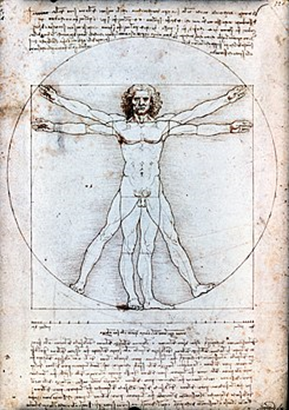 Lee con atención lo que pregunta Samael un alumno como tú: Samael Hernández de Salamanca, Guanajuato: ¿De dónde se inspiró Leonardo Da Vinci para crear esta obra artística del “Hombre de Vitruvio”?Respuesta: Hace mucho un hombre romano quiso explicar la perfección del ser humano con los conocimientos de arquitectura, se llamaba Marco Vitruvio, de él se inspiró y lo mejoró. Realiza las siguientes actividades y ten preparada una hoja y un lápiz para tomar nota.“DIBUJANDO EL CUERPO HUMANO” La mano: 4 dedos son un palmo (medida que equivale a 21 cm desde el extremo del dedo pulgar al meñique). El brazo: 6 palmos Brazos extendidos: altura del hombre La cabeza: 3 palmos (largo) y 5 ojos (ancho)Pregunta de alumnos:Karina Morales del estado de Quintana Roo. comenta que cuando vino de visita a la CDMX, le gustó mucho la Catedral Metropolitana y escuchó a una señora decir, que esa construcción tenía un estilo barroco. ¿A qué se refiere un “estilo barroco”?Respuesta: La Catedral de la CDMX fue realizada con varios estilos, porque tardaron varios siglos en construirla y, fue adoptando estilos de cada época. El arte barroco es uno de ellos y está presente en el altar mayor, y en la fachada del Sagrario Metropolitano que se encuentra del lado derecho de la Catedral. En ellas, puedes encontrar adornos y ornamentaciones católicos. El arte barroco se caracteriza por ser expresivo y engloba lo que es la espiritualidad. “Arquitectos de nuestra Catedral”Muchos conventos, edificios y templos de nuestro país, son herencia de la época virreinal, época del arte barroco, por ello, este tipo de construcciones se caracterizan por ser muy exageradas, las columnas muy decoradas, que, en conjunto, se puede apreciar una majestuosidad artística.En ella hay cosas mágicas y misteriosas para las actividades de hoy.Sacar una fotografía de la Catedral de México (Pide a papá o mamá a que te ayuden a buscar en internet una fotografía de la Catedral de México)Puedes utilizar cualquier material que tengas en casa que permitirán diseñar tu Catedral.Propondrás el diseño de una catedral.Plasma en tu hoja con plumones, para observar y comentar tu obra bidimensional. “Pintura barroca”Observa el siguiente video “Pintura barroca”, nos aclara un poco más acerca de este estilo: El Barroco es la época cultural y artística que siguió al Renacimiento. La pintura Barroca. https://youtu.be/UJTAfo3eGK4La expresión del arte Barroco fue extravagante, extremo, dramático; sin duda, un arte más vinculado a la vida cotidiana que el producido en el Renacimiento. Grandes pintores como Caravaggio, Velázquez, Bartolomé Esteban Murillo, Rembrandt, Veermer, entre otros. Hoy aprendiste a distinguir algunas obras artísticas que marcaron el periodo del renacimiento y el barroco. Conociste el tipo de construcciones que caracterizan este periodo, así como algunos autores que fueron parte de estos periodos.Si te es posible consulta otros libros, platica con tu familia lo que aprendiste, seguro les parecerá interesante y te podrán decir algo más.¡Buen trabajo!Gracias por tu esfuerzo